Programma:	De Holland Holstein sHow vindt plaats op vrijdag 26 en zaterdag 27 november 2021 in de IJsselhallen te Zwolle. Vrijdag 26 november start in de ochtend met de clipping competitie Young Breeders, aansluitend showmanship en exterieur pinken. Zaterdag 27 november vindt de Holstein en Red Holstein show plaats.Aanmelden:	Opgave kan uitsluitend via de website www.hollandholsteinshow.nl. Aanmelden van dieren is mogelijk tot en met dinsdag 5 oktober 2021. Per inzender mogen maximaal 6 dieren per haarkleur deelnemen aan de show. Iedere veehouder is verantwoordelijk voor zijn aanwezige dieren op de show.Afmelden:	Wilt u uw dieren die om welke reden dan ook niet aanwezig zullen zijn op de show zo spoedig mogelijk afmelden? Dieren afgemeld voor donderdag 11 november worden niet aan u in rekening gebracht.UBN:	Alle voor de show aangemelde dieren dienen vanaf het moment van opgave aanwezig te zijn op het UBN van de inzender. De houder van het UBN waarop het dier staat dient lid te zijn van de Holland Holstein Herds of Young Breeders. Voorwaarde voor deelname aan de show is dat de contributie 2021 is voldaan. Aanvoer:	Aanvoer van de dieren kan op de volgende dagen c.q. tijden:Donderdag 25 november van 17.00 tot 22.00 uur;
Vrijdag 26 november van 11.00 tot 16.00 uur;
Zaterdag 27 november van 05.00 tot 06.30 uur.	Indien u van voornemens bent uw dieren op zaterdag aan te voeren, dit graag vooraf bij het bestuur kenbaar maken.Afvoer:	De dieren mogen de locatie pas verlaten na afloop van de keuring, dus zaterdagmiddag 27 november 2021.Bedrijfscollectie:	Aanmeldingen voor de bedrijfscollecties kunnen tot uiterlijk 11 november 2021 doorgegeven worden aan het secretariaat. De bedrijfscollecties bestaan uit 3 dieren van gelijke kleur. Rood- en zwartbonte dieren worden apart gekeurd. De geplaatste dieren in een bedrijfsgroep zijn van eenzelfde UBN nummer. Jury:	De uitspraak van de jury betreffende de beoordeling van de dieren is bindend.Afkalfleeftijd:	Vaarzen mogen een maximale afkalfleeftijd hebben van 2 jaar en 8 maanden.Prepareren:	De regels rondom het prepareren – het Showreglement - kunt u nalezen op de website: www.hollandholsteinshow.nl. Iedere inzender is verplicht zich aan het Showreglement te houden.Oormerken:	Alle aan de show deelnemende dieren dienen te zijn voorzien van 2 paar identieke oormerken.Rantsoen:	Een beperkte hoeveelheid TMR rantsoen wordt tijdens de keuringsdagen verzorgd door Agrifirm. Er is voldoende stro aanwezig. Als u zaagsel e.d. wilt gebruiken dan dient u hiervoor zelf te zorgen.Dierenarts:	Een team van dierenartsen zal deze dagen klaar staan. Gezondheidseisen:	De gezondheidseisen zoals beschreven in het document veterinaire eisen 2021 zijn van toepassing op de show.Halindeling:	De organisatie deelt de hal in. U kunt uw voorkeuren naast/bij wie u wilt staan uitsluitend doorgeven via secretariaat@hollandholsteinshow.nl. Wij proberen met de halindeling hier rekening mee te houden mits dit praktisch te realiseren is.Standje:	Indien u een promotiestandje (uitsluitend ter promotie van uw eigen melkveehouderijbedrijf) wenst te plaatsen naast uw dieren, dan is dit mogelijk op donderdag 25 november 2021 tussen 13.00 en 17.00 uur.  Verzekering: 	Het risico verbonden aan deelname aan de Holland Holstein sHow is voor rekening van de inzender. Wel zullen de dieren door de organisatie collectief worden verzekerd (maximaal uit te keren bedrag per dier is € 3.000,00). Indien u aanvullend wilt bijverzekeren, moet u zelf hiervoor een polis afsluiten.Rust:	In verband met de rust in de stalling gaan de lichten van 24.00 uur tot 04.00 uur op de nachtstand. Er vinden dan zo min mogelijk activiteiten plaats. Cowfitplaatsen: 	Cowfitboxen mogen enkel geplaatst worden op de daarvoor aangewezen plaatsen. Het is niet toegestaan deze op of direct naast de balie bij de koeien te plaatsen. Tijdschema:	Om het tijdschema te behalen kunnen we niet zonder uw medewerking; het tijdig verschijnen in de voorring is de verantwoordelijkheid van de deelnemers. Het te laat verschijnen kan uitsluiting van deelname tot gevolg hebben. Ook dienen de deelnemers aanwijzingen van de organisatie en juryleden in acht te nemen. Het niet opvolgen hiervan kan eveneens uitsluiting van deelname en/of verwijdering uit de uitslag van alle dieren van de betreffende inzender tot gevolg hebben.Hesjes:	De hesjes worden vrijdagmorgen voor de Young Breeders en zaterdagmorgen voor de Holland Holstein Herds aan de begeleiders uitgedeeld. Wij wijzen u erop dat u de hesjes na afloop van de keuring schoon en in originele staat inlevert bij het secretariaat in de daarvoor bestemde bak. Voor niet ingeleverde hesjes wordt € 25,00 per hesje in rekening gebracht.Kleding:	Begeleiders van de dieren gaan gekleed in een witte broek, witte blouse en schoon en net schoeisel. Tijdens de individuele keuring is het niet toegestaan merk- of bedrijfsnamen prominent aanwezig te laten zijn op de kleding.Halsters: 	De zwartbonte dieren dienen voorzien van een zwart halster te worden voorgebracht, de roodbonte dieren met een bruin halster.Foto:	Alle 1a geplaatste dieren (koeien en exterieur pinken) zullen op kosten van de organisatie op de foto worden gezet. Netheid:	Netheid aan de balie is een visitekaartje. Iedere inzender ontvangt voor het vuil een vuilniszak. Ook staan er voldoende vuilcontainers in het middenpad.Brandveiligheid:	Op last van de brandweer is het in de hal niet toegestaan om gasflessen, frituurpannen e.d. te gebruiken. Tevens is open vuur verboden. Het gebruik van water is onbeperkt. Ook het uitrollen van de brandslangen door de hal is op last van de brandweer niet toegestaan.Rookverbod: 	In de IJsselhallen geldt een algeheel rookverbod. Gelieve hiermee rekening te houden.Hoofdring:	De hoofdring is alleen toegankelijk voor de koe en haar begeleider. Het is niet toegestaan u in de ring te begeven zonder koe. Per dier zal in de ring slechts één begeleider worden toegelaten. Exclusiviteit:	De 5 hoofdsponsors hebben het alleenrecht m.b.t. reclame-uiting. Het is inzenders dan ook niet toegestaan andere merk- of bedrijfsnamen prominent aanwezig te laten zijn op de show. Kampioens-	De inzenders van de 3 hoogst geplaatste dieren per rubriek worden verwacht inkeuring:	de kampioenskeuring. Tevens dienen de 3 hoogst geplaatste dieren per rubriek voor aanvang van de kampioenskeuring langs het door de organisatie aangewezen controlepunt te zijn geweest.Wijzigingen voorbehoudenKijkt u steeds voor actuele informatie op de website: www.hollandholsteinshow.nl 
YOUNG BREEDERS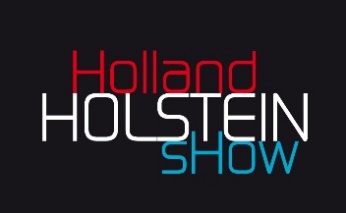 De pinken dienen geboren zijn in de periode vanaf 1 oktober 2019 t/m 31 januari 2021;Elke deelnemer mag twee pinken opgeven (één reserve), maar mag maar met één pink deelnemen;Deelname aan het toilet wordt alleen toegestaan voor pinken die zijn klaargemaakt op de show door de deelnemer zelf. Het klaarmaken van het toilet gebeurt bovendien op de gezamenlijke balie op 26 november 2021, ten tijde van de show. Het regelement hiervoor wordt per email aan de deelnemers gecommuniceerd. Pinken en deelnemers die hier niet aan voldoen worden uitgesloten van deelname aan het toiletkampioenschap;
Voor het prepareren van de pinken gelden dezelfde regels als voor de koeien, tot zover deze toepasbaar zijn. Voor pinken geldt dat er geen extra haar mag worden ingeplakt, een kunststaart is wel toegestaan;Iedere deelnemer neemt deel aan zowel het exterieur als het showmanship, toilet is voor eigen keuze;Voor Young Breeders gelden dezelfde kledingvoorschriften als voor begeleiders van koeien. Begeleiders van de dieren gaan gekleed in een witte broek, witte blouse en schoon en net schoeisel. Tijdens de individuele keuring is het niet toegestaan merk- of bedrijfsnamen prominent aanwezig te laten zijn op de kleding;
Pinken hoeven niet in eigendom te zijn van de deelnemer of lid Holland Holstein Herds, maar wel geregistreerd op een UBN nummer;
Aangekochte dieren dienen op het moment van opgave op het UBN nummer van de inzender aanwezig te zijn;
Alle 1A geplaatste pinken in de exterieur keuring kunnen op de zaterdag op kosten van de organisatie op de foto worden gezet. Hiervoor worden tickets uitgedeeld die bij de fotograaf ingeleverd kunnen worden. 
Het risico verbonden aan deelname aan de Holland Holstein sHow is voor rekening van de inzender. Wel zullen de dieren door de organisatie collectief worden verzekerd (maximaal uit te keren bedrag per dier is € 3.000,00). Indien u aanvullend wilt bijverzekeren, moet u zelf hiervoor een polis afsluiten;
De dieren mogen de locatie pas verlaten na afloop van de keuring, dus zaterdagmiddag 27 november 2021;In de IJsselhallen geldt een algeheel rookverbod. Gelieve hiermee rekening te houden.Wijzigingen voorbehoudenKijkt u steeds voor actuele informatie op de website: www.hollandholsteinshow.nl